Propozycje działań i aktywności w domu dla dzieci  z gr. IIICzwartek: 14.05.2020r.Temat: Ile tu jest zwierząt?CeleDziecko:wykonuje ćwiczenia grafomotoryczne klasyfikuje zwierzęta według gatunku przelicza w dostępnym zakresie ćwiczy orientację przestrzenną oraz orientację w schemacie własnego ciała określa zbiory, używając słów: „więcej” i „mniej” Zajęcia poranne Polowanie na kury – zabawa bieżna. Nauczyciel wybiera spośród przedszkolaków lisa, który będzie polować na kury, czyli pozostałe dzieci. Salę dzieli na kurnik – w którym siedzą kurki, norę – w której czyha lis, oraz podwórko. Kurki spacerują swobodnie po podwórku. Na komunikat: Uwaga, lis! uciekają do kurnika, a lis próbuje je złapać. Osoba złapana przez lisa ustawia się obok nory. Łatki – relaksacyjna zabawa grafomotoryczna, wycinanie.Każde dziecko otrzymuje kartkę czarnego papieru oraz nożyczki, w tle gra muzyka relaksacyjna. Dzieci w ciszy wycinają dowolnego kształtu czarne krowie łatki, które będą potrzebne w dalszej części dnia. Nauczyciel nadzoruje poprawne trzymanie nożyczek. Przyciągamy, odpychamy, rozciągamy – zestaw ćwiczeń porannych.Siłacze – rozciąganie rąk ćwiczenie koordynacji całego ciała. Dzieci dobierają się w pary i ustawiają naprzeciwko siebie. W rytm muzyki w półprzysiadzie podskakują. Na hasło, np.: Hop, zaczynają odpychać się rękoma. Żagle – rozciąganie ramion, utrzymanie odpowiedniej sylwetki ciała. Dzieci siadają w siadzie skrzyżnym (na kokardkę). Na komunikat: Wieje wiatr podnoszą ręce w górę, trzymając wyprostowane plecy, i zaczynają delikatnie machać rękoma raz w lewo, raz w prawo. Na hasło: Huragan – każde z dzieci odgina ciało raz w lewo, raz w prawo, trzymając w górze lewą/prawą rękę. Wioślarz – ćwiczenia nóg oraz stóp. Dzieci siadają w siadzie prostym. Każde wybiera sobie pluszową zabawkę i wkłada ją między stopy. Przyciąga stopy do klatki piersiowej, starając się jednocześnie nie zgubić zabawki. Ćwiczenie powtarzamy kilka razy.Gumowe nawijaki – ćwiczenia paluszkowe. Przedszkolaki otrzymują gumki do włosów. Nauczyciel wydaje polecenia, np.: Zakładamy gumkę na dwa place, na trzy palce, na całą dłoń. Podobne ćwiczenia dzieci wykonują, zakładając gumkę na palce stóp. Zajęcia główne Ile zwierząt w zagrodzie? – zabawa matematyczna, szacowanie liczby elementów w zbiorze. Do zabawy można wykorzystać wybrane papierowe zwierzątka. Nauczyciel rozkłada na środku cztery szarfy – zagrody dla zwierząt i w każdej umieszcza papierowe zwierzątka w układzie pionowym, np. w czerwonej szarfie trzy świnki, w niebieskiej pięć kaczek, w żółtej siedem koni, w zielonej 10 krów. Prosi dzieci, aby przyjrzały się dokładnie zwierzętom w każdej szarfie i zdecydowały (bez przeliczania) w której zagrodzie jest najwięcej zwierzątek, a w której – najmniej. Nauczyciel sprawdza wraz z dziećmi, czy udało im się poprawnie oszacować liczbę zwierząt, przeliczając kolejno sylwety w każdej z szarf. Wakacyjne plany – zabawa orientacyjno-porządkowa. Prowadzący rozkłada na środku chustę animacyjną. Dzieci stoją na jej brzegach plecami do środka. Nauczyciel wymienia różne miejsca, do których mogą wybrać się dzieci podczas wakacji, np. Kto pojedzie w góry, kto pojedzie nad morze/na wieś/do dużego miasta/do innego kraju?. Dzieci, które planują wyjechać w wymienione przez nauczyciela miejsce, odwracają się przodem do środka chusty i podbiegają do jej środka. Środki dydaktyczne: chusta animacyjnaŁaciate krówki – zajęcia plastyczno-techniczne z elementami przeliczania. Dzieci otrzymują kartki z szablonami krowy oraz rozkładają wycięte wcześniej łatki. Następnie rzucają przygotowaną przez nauczyciela kostką edukacyjną (najlepiej, żeby na kostce były kropki w liczbie 4–8). Dzieci przeliczają, ile kropek wylosowały, a następnie każde nakleja odpowiednią liczbę łatek na swoją krowę. Środki dydaktyczne: kostka do gry lub kostka edukacyjna z kropkami w liczbie 4–8, kartki z szablonami krowy, klej, wcześniej wycięte łatki Odpoczynek na wsi – zabawa relaksacyjna z wykorzystaniem krótkiej historyjki wizualizacyjnej. Dzieci kładą się na dywanie. Nauczyciel prosi, żeby zamknęły oczy (jeżeli jest taka możliwość, zakrywa oczy dzieci opaskami) i wsłuchały się w treść krótkiej historyjki. Opowiadaniu towarzyszy muzyka. Spacerujemy kolorową łąką, słyszymy śpiew ptaków, a nad naszymi głowami fruwają kolorowe motyle i pszczoły. Zbliżamy się do małej drewnianej chatki z dachem pokrytym słomą. Przed domem mały piesek merda wesoło ogonkiem, a obok niego kot wygrzewa się w promieniach słońca. Na ławce przed domem siedzą dziadek z babcią i uśmiechają się przyjaźnie. Witamy się z nimi i odwzajemniamy uśmiech. Przechodzimy za chatkę i widzimy pięknego, stojącego na jednej nodze koguta. Dookoła niego spacerują małe kurczątka, wyjadając z trawy ziarenka. W oddali widzimy stado kaczek, które wesoło kwaczą: kwa-kwa-kwa. Czasem przez naszymi oczami przelatuje pszczoła, niosąca do ula nektar, z którego niebawem powstanie pyszny miód. Pod jednym z drzew rozkładamy koc, na którym się kładziemy, by chwilę odpocząć. Po wyobrażeniu sobie powyższej historyjki dzieci mogą wypowiedzieć się na temat tego, czy było to przyjemna wizualizacja, czy chciałyby przenieść się do opisanego miejsca i dlaczego. Środki dydaktyczne: CD Utwory nr 8 „Leśna kołysanka”, opcjonalnie opaski na oczy Zbożowe masaże – zabawa sensoryczna, integracyjna. Nauczyciel dobiera dzieci w pary. Każda osoba z pary otrzymuje kłos zboża. Dzieci kolejno masują się nawzajem po rożnych częściach ciała – nauczyciel może kierować zabawą i mówić, które części ciała należy masować. Na koniec dzieci dzielą się swoimi odczuciami, mówią, czy było to dla nich przyjemne uczucie, czy może drażnił je dotyk kłosa. Środki dydaktyczne: kłosy zboża Zajęcia popołudniowePosłuszne kociaki – ćwiczenia orientacji przestrzennej oraz orientacji w schemacie własnego ciała. Każde dziecko otrzymuje kłębek włóczki i rozpoczyna się zabawa w małe kotki. Nauczyciel wydaje komunikaty, które przedszkolaki wykonują, np.: Kładziemy kłębuszek na lewej/prawej dłoni. Kładziemy kłębuszek na lewej/prawej stopie. Kładziemy kłębuszek na lewym/prawym ramieniu, na głowie, z przodu, z tyłu. Środki dydaktyczne: kłębki włóczki Magiczne pudełko – dopasowywanie zwierzęcia do produktu. Nauczyciel rozkłada przez przedszkolakami ilustracje kaczki, owcy, krowy, kury. W pudełku umieszcza produkty: piórko, kawałek białej wełny, mleko oraz jajko. Zadaniem dzieci jest dopasowanie każdego produktu do odpowiedniego zwierzęcia. Środki dydaktyczne: ilustracje kaczki, owcy, krowy,  kury, piórko, kawałek białej wełny, mleko, jajko Zmiana miejsc – zabawa orientacyjno- -porządkowa.Nauczyciel dzieli dzieci na dwie drużyny, a salę liną dzieli na dwie połowy. Każda drużyna siada w siadzie skrzyżnym na swojej połowie. Na uderzenie w bębenek drużyny zamieniają się stronami i ponownie siadają w siadzie skrzyżnym. Drużyna, która w całości pierwsza wykona zadanie, wygrywa. Zabawę powtarzamy kilka razy. Środki dydaktyczne: lina, bębenek 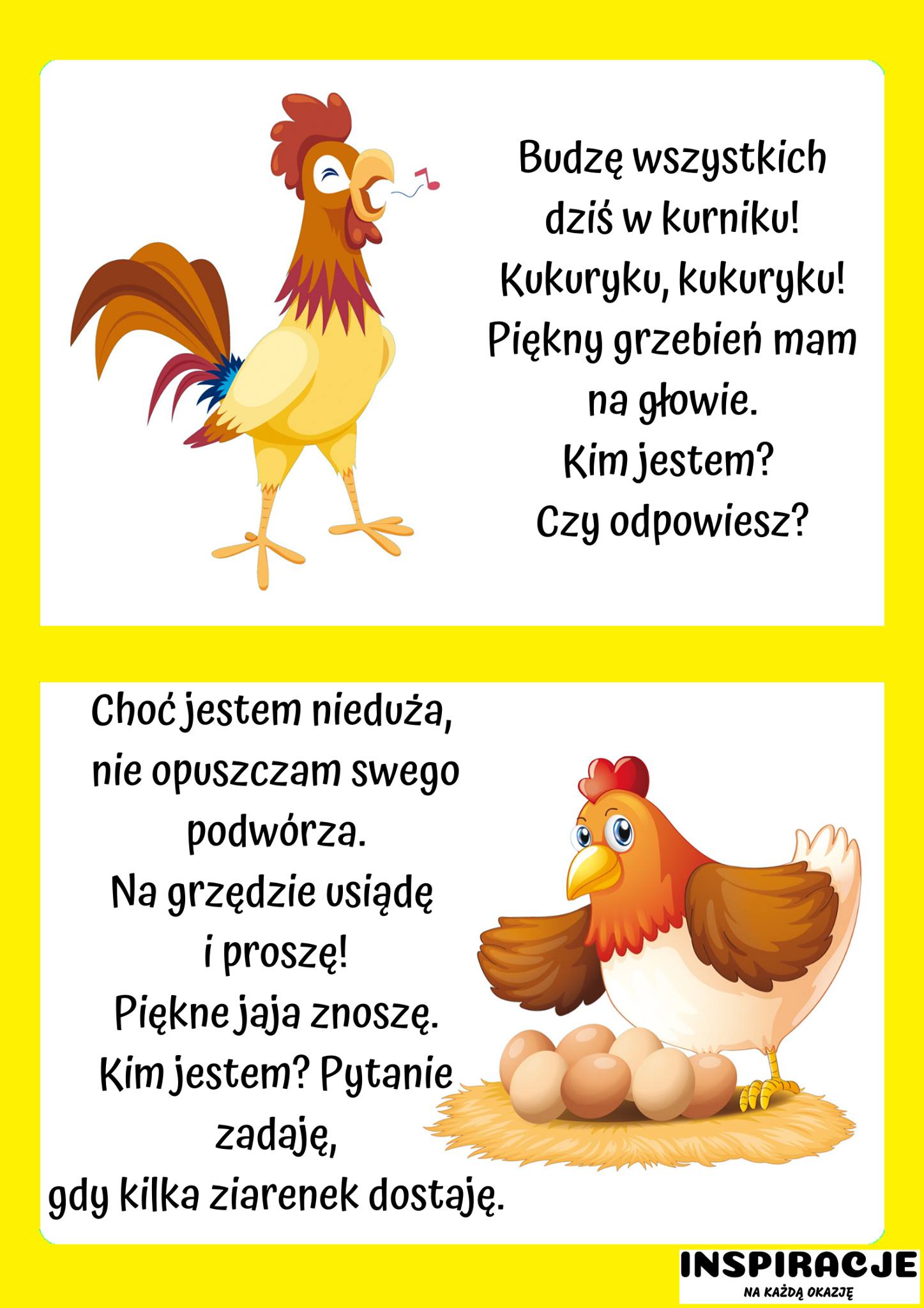 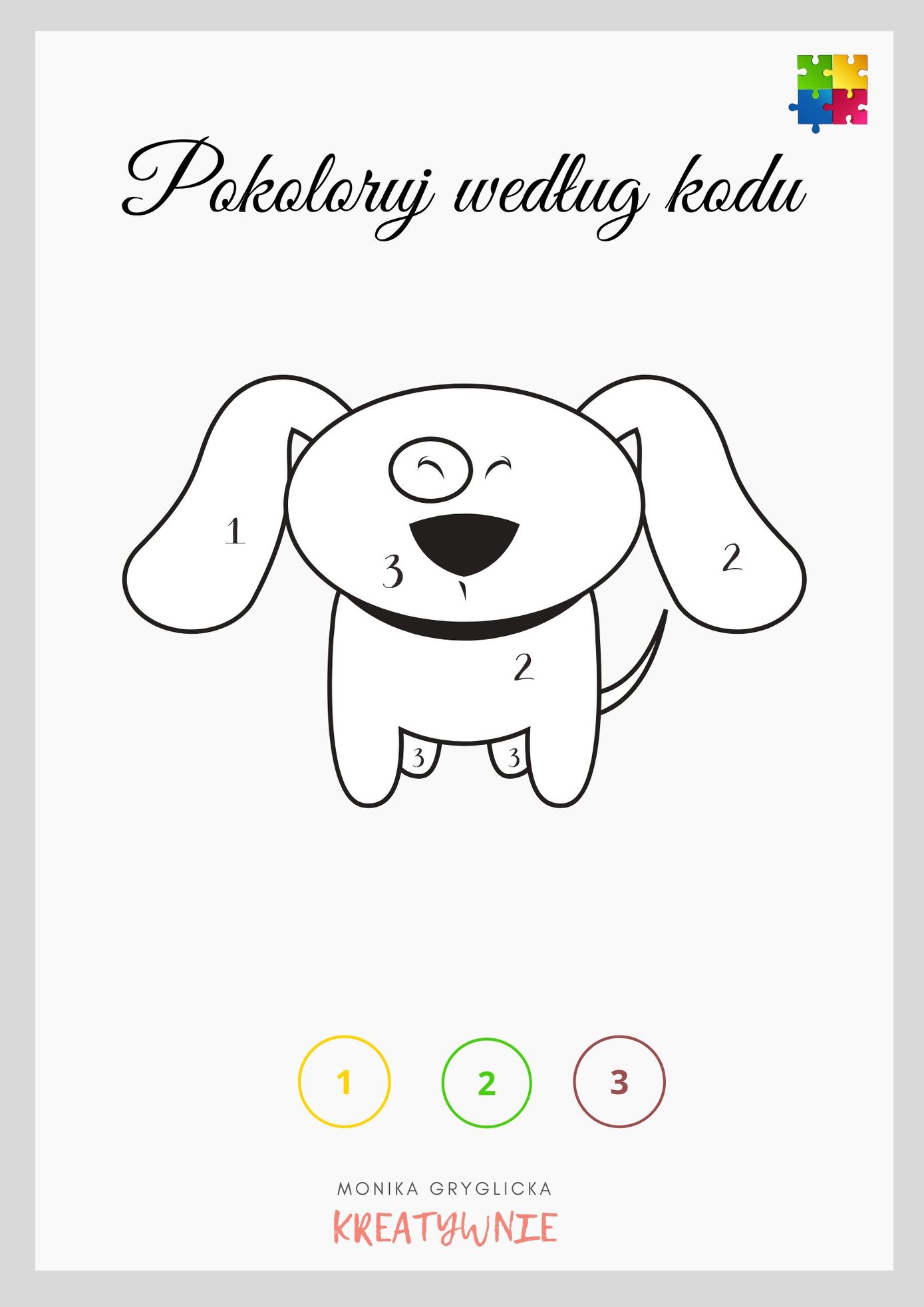 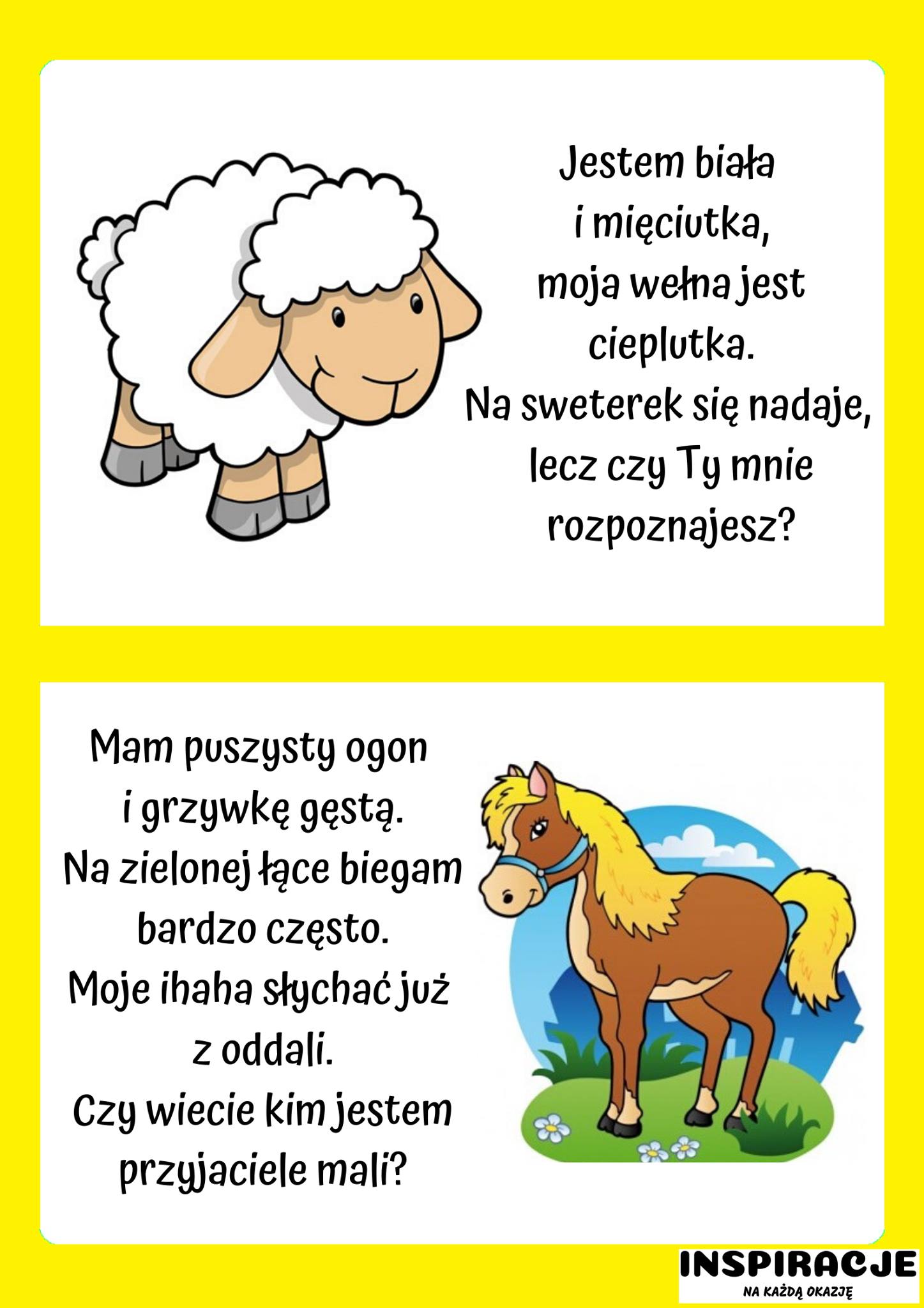 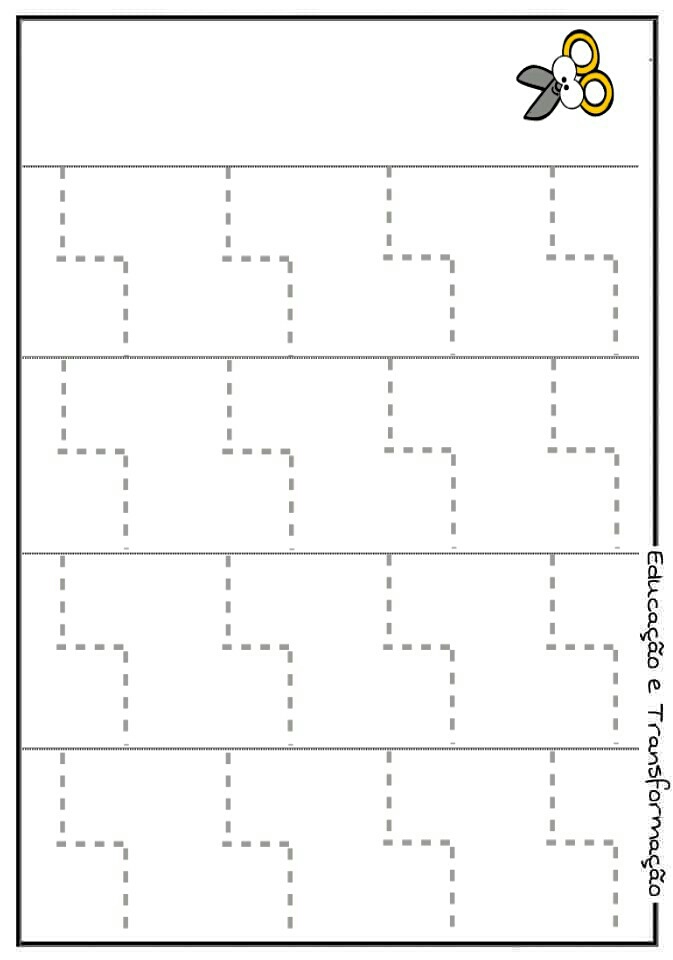 